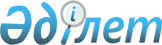 Об утверждении Требований к разработке или корректировке заключения центрального уполномоченного органа по государственному планированию для предоставления государственных гарантий по поддержке экспортаПриказ Министра национальной экономики Республики Казахстан от 2 июля 2019 года № 60. Зарегистрирован в Министерстве юстиции Республики Казахстан 2 июля 2019 года № 18957.
      В соответствии с пунктом 4 статьи 225-1 Бюджетного кодекса Республики Казахстан ПРИКАЗЫВАЮ:
      Сноска. Преамбула - в редакции приказа Заместителя Премьер-Министра - Министра национальной экономики РК от 29.03.2024 № 14 (вводится в действие по истечении десяти календарных дней после дня его первого официального опубликования).


      1. Утвердить прилагаемые Требования к разработке или корректировке заключения центрального уполномоченного органа по государственному планированию для предоставления государственных гарантий по поддержке экспорта.
      2. Департаменту инвестиционной политики в установленном законодательством порядке обеспечить:
      1) государственную регистрацию настоящего приказа в Министерстве юстиции Республики Казахстан;
      2) в течение десяти календарных дней со дня государственной регистрации настоящего приказа в Министерстве юстиции Республики Казахстан направление его на казахском и русском языках в Республиканское государственное предприятие на праве хозяйственного ведения "Институт законодательства и правовой информации Республики Казахстан" Министерства юстиции Республики Казахстан для официального опубликования и включения в Эталонный контрольный банк нормативных правовых актов Республики Казахстан;
      3) размещение настоящего приказа на интернет-ресурсе Министерства национальной экономики Республики Казахстан;
      4) в течение десяти рабочих дней после государственной регистрации настоящего приказа в Министерстве юстиции Республики Казахстан представление в Юридический департамент Министерства национальной экономики Республики Казахстан сведений об исполнении мероприятий, предусмотренных подпунктами 1), 2) и 3) настоящего пункта.
      3. Контроль за исполнением настоящего приказа возложить на курирующего вице-министра национальной экономики Республики Казахстан.
      4. Настоящий приказ вводится в действие по истечении десяти календарных дней после дня его первого официального опубликования.
      "СОГЛАСОВАН"Министерство финансовРеспублики Казахстан Требования к разработке или корректировке заключения центрального уполномоченного органа по государственному планированию для предоставления государственных гарантий по поддержке экспорта Глава 1. Общие положения
      1. Настоящие Требования к разработке или корректировке заключения центрального уполномоченного органа по государственному планированию для предоставления государственных гарантий по поддержке экспорта (далее – Требования) разработаны в соответствии с пунктом 4 статьи 225-1 Бюджетного кодекса Республики Казахстан (далее – Кодекс) и определяют требования к разработке или корректировке заключения центрального уполномоченного органа по государственному планированию для предоставления государственных гарантий по поддержке экспорта.
      Сноска. Пункт 1 - в редакции приказа Заместителя Премьер-Министра - Министра национальной экономики РК от 29.03.2024 № 14 (вводится в действие по истечении десяти календарных дней после дня его первого официального опубликования).


      2. В настоящих Требованиях используются следующие понятия:
      1) государственная гарантия Республики Казахстан по поддержке экспорта – обязательство Правительства Республики Казахстан перед Экспортно-кредитным агентством Казахстана в соответствии с условиями договора гарантии по поддержке экспорта, полностью или частично погасить ее задолженность по страховым и гарантийным выплатам;
      2) заключение центрального уполномоченного органа по государственному планированию для предоставления государственной гарантий по поддержке экспорта (далее – заключение) – заключение центрального уполномоченного органа по государственному планированию на предмет целесообразности предоставления государственной гарантии по поддержке экспорта (ее влияния на экономику страны и соответствие стратегическим и (или) программным документам, подготовленное на основании положительного отраслевого заключения уполномоченного органа в области государственной поддержки индустриально-инновационной деятельности) Экспортно-кредитному агентству Казахстана;
      3) отраслевое заключение уполномоченного органа в области регулирования внешнеторговой деятельности – заключение уполномоченного органа в области регулирования внешнеторговой деятельности на предмет соответствия приоритетам развития отрасли посредством предоставления государственной гарантии по поддержке экспорта, соответствующему Экспортно-кредитному агентству Казахстана.
      Сноска. Пункт 2 - в редакции приказа Заместителя Премьер-Министра - Министра национальной экономики РК от 29.03.2024 № 14 (вводится в действие по истечении десяти календарных дней после дня его первого официального опубликования). 

 Глава 2. Требования к разработке или корректировке заключения центрального уполномоченного органа по государственному планированию для предоставления государственных гарантий по поддержке экспорта
      3. Заключение разрабатывается на основании следующих документов, представленных Экспортно-кредитным агентством Казахстана в уполномоченный орган по государственному планированию на бумажном и электронном носителях с приложением:
      1) информации по государственной гарантии, которая содержит сумму государственной гарантии, срок ее действия, институциональную схему использования государственной гарантии (информация обо всех участниках процесса, их взаимодействие);
      2) информации об Экспортно-кредитном агентстве Казахстана, которая содержит копии учредительных документов, а также документов, подтверждающих статус Экспортно-кредитного агентства Казахстана, стратегию развития компании, рейтинговый отчет; 
      3) положительного заключения уполномоченного органа в области регулирования внешнеторговой деятельности в соответствии с подпунктом 2) статьи 225-3 Кодекса.
      Сноска. Пункт 3 - в редакции приказа Заместителя Премьер-Министра - Министра национальной экономики РК от 29.03.2024 № 14 (вводится в действие по истечении десяти календарных дней после дня его первого официального опубликования). 


      4. Центральный уполномоченный орган по государственному планированию рассматривает документы, указанные в пункте 3 настоящих Требований.
      5. По итогам рассмотрения документов, указанных в пункте 3 настоящих Требований, центральный уполномоченный орган по государственному планированию в срок не позднее 30 (тридцати) рабочих дней со дня их представления Экспортно-кредитным агентством Казахстана в уполномоченный орган по государственному планированию готовит заключение по форме согласно приложению к настоящим Требованиям.
      Сноска. Пункт 5 - в редакции приказа Заместителя Премьер-Министра - Министра национальной экономики РК от 29.03.2024 № 14 (вводится в действие по истечении десяти календарных дней после дня его первого официального опубликования).


      6. В случае если в течение 3 (трех) лет после предоставления заключения центральным уполномоченным органом по государственному планированию не выдана государственная гарантия Экспортно-кредитным агентством Казахстана, данное заключение подлежит корректировке.
      Сноска. Пункт 6 - в редакции приказа Заместителя Премьер-Министра - Министра национальной экономики РК от 29.03.2024 № 14 (вводится в действие по истечении десяти календарных дней после дня его первого официального опубликования).


      7. В случае корректировки заключения Экспортно-кредитное агентство Казахстана представляет в уполномоченный орган по государственному планированию документы в соответствии с пунктом 3 настоящих Требований.
      Сноска. Пункт 7 - в редакции приказа Заместителя Премьер-Министра - Министра национальной экономики РК от 29.03.2024 № 14 (вводится в действие по истечении десяти календарных дней после дня его первого официального опубликования). 

 Заключение центрального уполномоченного органа по государственному планированию для предоставления государственных гарантий по поддержке экспорта
      Сноска. Приложение - в редакции приказа Заместителя Премьер-Министра - Министра национальной экономики РК от 29.03.2024 № 14 (вводится в действие по истечении десяти календарных дней после дня его первого официального опубликования).
					© 2012. РГП на ПХВ «Институт законодательства и правовой информации Республики Казахстан» Министерства юстиции Республики Казахстан
				
      Министр национальной экономикиРеспублики Казахстан 

Р. Даленов
Утверждены
приказом Министра
национальной экономики
 Республики Казахстан
от " " 2019 года №Приложение
к Требованиям к разработке
или корректировке заключения
центрального уполномоченного
органа по государственному
планированию для предоставления
государственных гарантий
по поддержке экспортаФорма
1.
Общая информация по государственной гарантии
2.
 Сумма государственной гарантии 
3.
Срок действия государственной гарантии
4.
Институциональная схема использования государственной гарантии (информация обо всех участниках процесса, их взаимодействие)
5.
Информация об Экспортно-кредитном агентстве Казахстана
6.
Наличие представленной документации, предусмотренной пунктом 3 Требований к разработке или корректировке заключения центрального уполномоченного органа по государственному планированию для предоставления государственных гарантий по поддержке экспорта
7.
Обоснование предоставления государственной гарантии соответствующему Экспортно-кредитному агентству Казахстана (согласно заключению уполномоченного органа, в области регулирования внешнеторговой деятельности)
8.
Анализ соответствия документам Системы государственного планирования (указать реквизиты документа)
9. 
Выводы и рекомендации